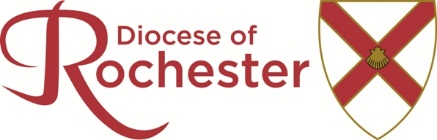 MINISTERIAL DEVELOPMENT REVIEWOBJECTIVES REPORTName of clergy: The Revd  …………………………………………………………..  Write below objectives to be set for the next three years for your personal development, family life,your spirituality and ministry in your current context.These objectives should be SMART:		Specific		Measurable w/Measurement
Achievable
Relevant
Time-OrientedPlease forward this document to the MDR Administrator (mdr.administrator@rochester.anglican.org) on completion (who will forward it to Formation and Ministry), but retain for your own records and subsequent reviews with your archdeacon and bishop.Clergy are responsible for progressing their own objectives.	ObjectiveAction Plan/action necessary  Completion/Review dateMDR - Year 2Comments1.2. 3.4.